Wymagania edukacyjne z języka francuskiego rok szkolny 2018/2019Ocenianie w procesie nauczania języka francuskiego przebiega według następujących standardów:Ocenie podlegają:Działania (sprawności) językowe – receptywne, produktywne, interakcyjne i mediacyjne (w tym przetwarzanie informacji) • Aktywność ucznia w czasie zajęć lekcyjnych • Kompetencje lingwistyczne (elementy znajomości słownictwa, składni i reguł gramatycznych) • Kompetencje socjolingwistyczne (tworzenie wypowiedzi ustnej i pisemnej według określonych      konwencji, dopasowanie rejestru języka- odróżnienie stylu formalnego od potocznego, właściwe zachowania komunikacyjne w zależności od kontekstu) • Kompetencje pragmatyczne (np. stosowanie odpowiedniej formy dyskursu) • Kompetencje ogólne (np. elementy wiedzy na temat kultury i cywilizacji Francji oraz krajów frankofońskich)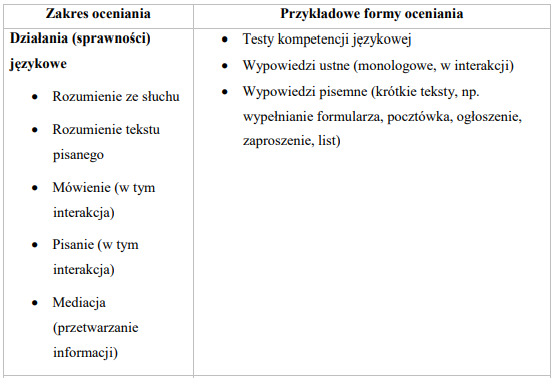 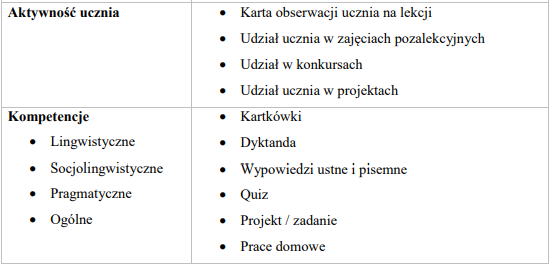 Kryteria oceniania ucznia z języka francuskiego Rok szkolny 2018/2019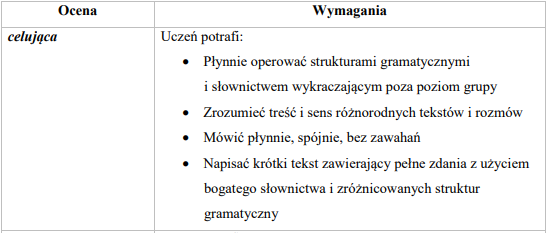 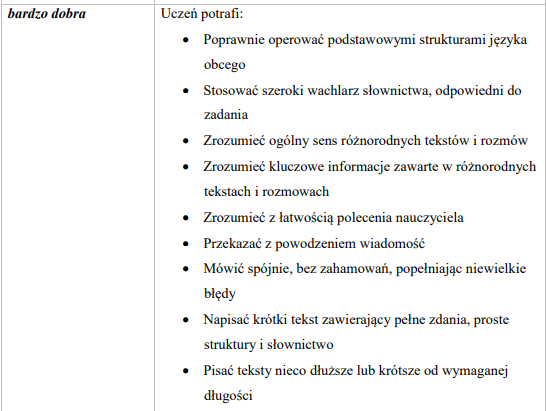 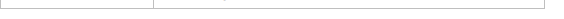 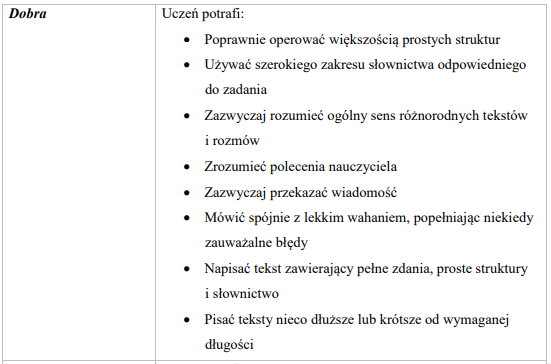 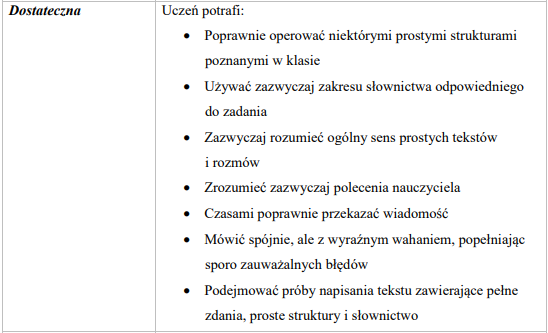 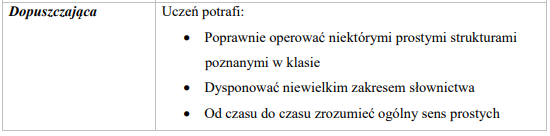 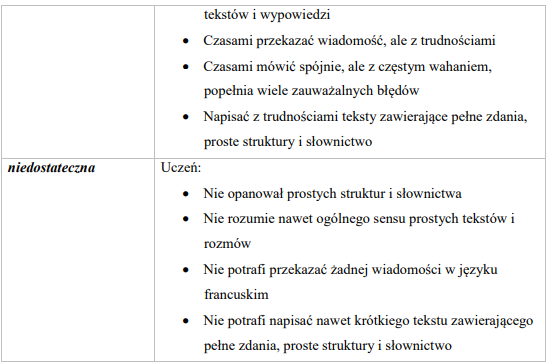 